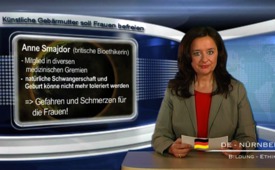 Künstliche Gebärmutter soll Frauen befreien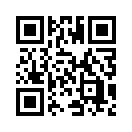 Die Erzeugung der Kinder soll in Zukunft ohne Eltern stattfinden, am besten in Fabriken, wobei bestimmte Konzerne diese Aufgabe übernehmen würden.Die Erzeugung der Kinder soll in Zukunft ohne Eltern stattfinden, am besten in Fabriken, wobei bestimmte Konzerne diese Aufgabe übernehmen würden. Genau das verlangt die führende britische Bioethikerin Anne Smajdor an der Universität East Anglia in ihrer neuesten Studie „Research Priorities and Future of Pregnancy“, veröffentlicht im Cambridge Journal. Als Buchautorin zum Thema sitzt sie in diversen medizinischen Gremien als Ethikberaterin und fordert, dass in einer wirklich liberalen Gesellschaft die natürliche Schwangerschaft und Geburt eines Kindes nicht mehr toleriert werden dürfe, weil diese mit Gefahren, Schmerzen und großen Einschränkungen für die Frauen verbunden sei. Smajdor wird von der Wellcome Trust [Stiftung für medizinische Forschung] gesponsert, die 2010 auch den Film „In Vitro“ finanzierte. In diesem Film wird die Geschichte einer Wissenschaftlerin gezeigt, die ein eigenes Ei befruchtet, mit Spermien, die sie aus ihrem Knochenmark herstellte. So wird dann unter dem Mantel der Wohltätigkeit und getarnt als medizinischer Fortschritt die Pervertierung des Menschen wieder ein Stück weiter vorangetrieben.von afQuellen:www.wikimannia.org/K%C3%BCnstliche_Geb%C3%A4rmutterwww.alles-schallundrauch.blogspot.de/search?q=Geb%C3%A4rmutterDas könnte Sie auch interessieren:---Kla.TV – Die anderen Nachrichten ... frei – unabhängig – unzensiert ...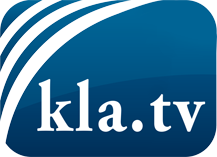 was die Medien nicht verschweigen sollten ...wenig Gehörtes vom Volk, für das Volk ...tägliche News ab 19:45 Uhr auf www.kla.tvDranbleiben lohnt sich!Kostenloses Abonnement mit wöchentlichen News per E-Mail erhalten Sie unter: www.kla.tv/aboSicherheitshinweis:Gegenstimmen werden leider immer weiter zensiert und unterdrückt. Solange wir nicht gemäß den Interessen und Ideologien der Systempresse berichten, müssen wir jederzeit damit rechnen, dass Vorwände gesucht werden, um Kla.TV zu sperren oder zu schaden.Vernetzen Sie sich darum heute noch internetunabhängig!
Klicken Sie hier: www.kla.tv/vernetzungLizenz:    Creative Commons-Lizenz mit Namensnennung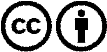 Verbreitung und Wiederaufbereitung ist mit Namensnennung erwünscht! Das Material darf jedoch nicht aus dem Kontext gerissen präsentiert werden. Mit öffentlichen Geldern (GEZ, Serafe, GIS, ...) finanzierte Institutionen ist die Verwendung ohne Rückfrage untersagt. Verstöße können strafrechtlich verfolgt werden.